№ 2.10-02/2504-02 от 25.04.2018 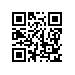 О назначении рецензентов выпускных квалификационных работ студентов образовательной программы «Стратегическое управление логистикой» факультета бизнеса и менеджментаПРИКАЗЫВАЮ:Назначить рецензентов выпускных квалификационных работ студентов 2 курса образовательной программы «Стратегическое управление логистикой», направления подготовки 38.04.02 «Менеджмент», факультета бизнеса и менеджмента, очной формы обучения согласно списку студентов (приложение).Академический руководитель образовательной программы «Стратегическое управление логистикой»,профессор					 					В.И. Сергеев